П О С Т А Н О В Л Е Н И ЕПРАВИТЕЛЬСТВА  КАМЧАТСКОГО КРАЯ             г. Петропавловск-КамчатскийПРАВИТЕЛЬСТВО ПОСТАНОВЛЯЕТ:1. Внести в государственную программу Камчатского края «Реализация государственной национальной политики и укрепление гражданского единства в Камчатском крае», утвержденную Постановлением Правительства Камчатского края от 29.11.2013 № 546-П, изменения согласно приложению к настоящему постановлению.2. Настоящее Постановление вступает в силу через 10 дней после дня его официального опубликования.Приложениек постановлению ПравительстваКамчатского краяот «___»__________ № _____-ПИзмененияв государственную программу Камчатского края «Реализация государственной национальной политики и укрепление гражданского единства в Камчатском крае», утвержденную постановлением Правительства Камчатского края от 29.11.2013 № 546-П (далее – Программа)	В Приложении к Программе «Паспорт подпрограммы 1 «Укрепление гражданского единства и гармонизации межнациональных отношений в Камчатском крае» (далее – Подпрограмма 1) изложить в новой редакции:СОГЛАСОВАНО:Пояснительная запискак проекту постановления Правительства Камчатского края«О внесении изменений в Государственную программу Камчатского края «Реализация государственной национальной политики и укрепление гражданского единства  в Камчатском крае», утвержденную постановлением Правительства Камчатского края от 29.11.2013 № 546-П» 	Проект постановления Правительства Камчатского края «О внесении изменений в Государственную программу Камчатского края «Реализация государственной национальной политики и укрепление гражданского единства  в Камчатском крае», утвержденную постановлением Правительства Камчатского края от 29.11.2013 № 546-П» разработан в целях приведения в соответствие с постановлением Правительства Российской Федерации от 29.03.2019 № 360 «О внесении изменений в государственную программу Российской Федерации «Реализация государственной национальной политики».Проект постановления не подлежит оценке регулирующего воздействия в соответствии с постановлением Правительства Камчатского края от 06.06.2013 № 233-П «Об утверждении Порядка проведения оценки регулирующего воздействия проектов нормативных правовых актов Камчатского края и экспертизы нормативных правовых актов Камчатского края».Настоящий проект постановления Правительства Камчатского края 09.10.2019 размещен на Едином портале проведения независимой антикоррупционной экспертизы и общественного обсуждения проектов нормативных правовых актов Камчатского края для проведения независимой антикоррупционной экспертизы. Принятие проекта постановления Правительства Камчатского края не потребует дополнительных средств из краевого бюджета.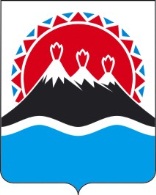 №О внесении изменений в Государственную программу Камчатского края «Реализация государственной национальной политики и укрепление гражданского единства  в Камчатском крае», утвержденную постановлением Правительства Камчатского края от 29.11.2013    № 546-ПГубернатор Камчатского края В.И. ИлюхинОтветственный исполнитель Подпрограммы 1Агентство по внутренней политике Камчатского краяУчастникиПодпрограммы 1Министерство спорта Камчатского края;Министерство образования Камчатского края;Министерство культуры Камчатского края;Агентство по занятости населения и миграционной политике Камчатского края;Агентство по делам молодежи Камчатского края Аппарат губернатора и Правительства Камчатского края;органы местного самоуправления муниципальных образований в Камчатском крае (по согласованию)Цели Подпрограммы 1укрепление единства многонационального народа Российской Федерации (российской нации) в Камчатском крае;снижение количества конфликтов и конфликтных ситуаций в сфере межнациональных и этноконфессиональных отношенийЗадачи Подпрограммы 11) содействие укреплению гражданского единства, обеспечению межнационального мира и согласия, гармонизации межнациональных (межэтнических) отношений;2) содействие сохранению и развитию этно-культурного многообразия народов, проживающих в Камчатском крае;3) поддержка русского языка как государственного языка Российской Федерации и языков народов России;4) создание условий для социальной и культурной адаптации и интеграции мигрантов;5) информационное обеспечение реализации государственной национальной политики;6) совершенствование взаимодействия органов государственной власти Камчатского края и органов местного самоуправления муниципальных образований в Камчатском крае с институтами гражданского общества;7) совершенствование системы мониторинга состояния межэтнических отношений и раннего предупреждения конфликтных ситуаций;8) профилактика и предупреждение распространения ксенофобии,националистической идеологии, религиозной и расовой нетерпимости, фальсификации истории, направленных на разжигание межнациональной вражды и ненависти, на подрыв общественно-политической стабильности и целостности Российской ФедерацииЦелевые показатели (индикаторы) Подпрограммы 11) Показатель 1.1 «Доля граждан, положительно оценивающих состояние межнациональных отношений, в общей численности опрошенных граждан»;2) Показатель 1.2 «Доля городских округов и муниципальных районов, реализующих муниципальные программы или программные мероприятия, направленные на укрепление гражданского единства, гармонизацию межнациональных отношений, профилактику экстремизма, в общем количестве городских округов и муниципальных районов в Камчатском крае»;3) Показатель 1.3 «Количество участников мероприятий, направленных на укрепление общероссийского гражданского единства»;3(1) Показатель 1.3.1 «Численность участников мероприятий, направленных на этнокультурное развитие народов России»;4) Показатель 1.4 «Количество национальных праздников и иных мероприятий, организованных этнокультурными объединениями»;5) Показатель 1.5 «Доля конфликтов, выявленных системой мониторинга состояния межэтнических отношений и раннего предупреждения конфликтных ситуаций в сферемежнациональных и этноконфессиональных отношений, в общем числе конфликтов в сфере межнациональных и этноконфессиональных отношений, выявленных в Российской Федерации»;6) Показатель 1.6 «Доля конфликтных ситуаций в сфере межнациональных иэтноконфессиональных отношений,урегулированных на муниципальном уровне, в общем числе конфликтов в сфере межнациональных и этноконфессиональных отношений, выявленных в муниципальных образованиях»;7) Показатель 1.7 «Доля конфликтных ситуаций в сфере межнациональных иэтноконфессиональных отношений, вышедших на уровень субъекта Российской Федерации, в общем числе конфликтов в сфере межнациональных и этноконфессиональных отношений, выявленных в Российской Федерации»;8) Показатель 1.8 «Доля конфликтных ситуаций в сфере межнациональных иэтноконфессиональных отношений, вышедших на уровень Российской Федерации, в общем числе конфликтных ситуаций, выявленных системой мониторинга состояния межэтнических отношений и раннего предупрежденияконфликтных ситуаций»Сроки реализацииПодпрограммы 1В части Показателей 1.1-1.4 - с 2014 года по 2025 год (один этап)в части Показателей 1.5-1.8 - с 1 января 2017 г. - 31 декабря 2025 г. (один этап)Объемы бюджетных ассигнований Подпрограммы 1общий объем ассигнований на реализацию Подпрограммы 1 составляет 127018,32086 тыс. рублей, в том числе за счет средств:федерального бюджета (по согласованию) 21255,19178 тыс. рублей, из них по годам.:2014 год - 12861,10000 тыс. рублей;2015 год - 912,19178 тыс. рублей;2016 год - 1165,50000 тыс. рублей;2017 год - 1346,20000 тыс. рублей;2018 год - 0,00000 тыс. рублей;2019 год - 4970,20000 тыс. рублей;2020 год - 0,00000 тыс. рублей;2021 год - 0,00000 тыс. рублей;2022 год - 0,00000 тыс. рублей;2023 год - 0,00000 тыс. рублей;2024 год - 0,00000 тыс. рублей;2025 год - 0,00000 тыс. рублей;краевого бюджета - 96925,56533 тыс. рублей, из них по годам:2014 год - 8821,47900 тыс. рублей;2015 год - 11225,89600 тыс. рублей;2016 год - 12781,90000 тыс. рублей;2017 год - 12650,26000 тыс. рублей;2018 год - 14604,52600 тыс. рублей;2019 год - 9383,49000 тыс. рублей;2020 год - 5684,41000 тыс. рублей;2021 год - 5684,41000 тыс. рублей;2022 год - 5858,10466 тыс. рублей;2023 год - 6037,35138 тыс. рублей;2024 год - 6222,33596 тыс. рублей;2025 год - 6413,25067 тыс. рублей;местных бюджетов (по согласованию) 8837,56375 тыс. рублей, из них по годам:2014 год - 675,16375 тыс. рублей;2015 год - 1500,00000 тыс. рублей;2016 год - 1500,00000 тыс. рублей;2017 год - 869,50000 тыс. рублей;2018 год - 792,90000 тыс. рублей;2019 год - 500,00000 тыс. рублей;2020 год - 500,00000 тыс. рублей;2021 год - 500,00000 тыс. рублей;2022 год - 500,00000 тыс. рублей;2023 год - 500,00000 тыс. рублей;2024 год - 500,00000 тыс. рублей;2025 год - 500,00000 тыс. рублейОжидаемые результаты реализацииПодпрограммы 11) увеличение доли граждан, положительно оценивающих состояние межнациональных отношений;2) увеличение доли городских округов и муниципальных районов, реализующих муниципальные программы или программные мероприятия, направленные на укрепление гражданского единства и гармонизацию межнациональных отношений, профилактику экстремизма;3) увеличение количества участников мероприятий, направленных на укрепление гражданства, гармонизацию межнациональных отношений, этнокультурное развитие народов России и поддержку языкового многообразия;4) увеличение количества национальных праздников и иных мероприятий, проведенных этнокультурными объединениями;5) предупреждение межнациональных конфликтов;6) формирование в обществе межнационального согласия;7) укрепление духовной общности народов, проживающих на территории Камчатского края;8) сохранение национальных культурных традиций народов, проживающих на территории Камчатского края;сохранение и развитие родных языков народов, проживающих на территории Камчатского края;9) интеграция национальных объединений в социально-культурную и политическую жизнь региона;10) своевременное выявление и уменьшение доли конфликтов, выявленных системой мониторинга состояния межэтнических отношений и раннего предупреждения конфликтных ситуаций в сфере межнациональных и этноконфессиональных отношений, в общем числе конфликтов в сфере межнациональных и этноконфессиональных отношений, выявленных в Российской Федерации (до 86 процентов к 2025 году);11) своевременное выявление и уменьшение доли конфликтных ситуаций в сфере межнациональных и этноконфессиональных отношений, урегулированных на муниципальном уровне, в общем числе конфликтов в сфере межнациональных и этноконфессиональных отношений, выявленных в муниципальных образованиях (до 85 процентов к 2025 году);13) своевременное выявление и уменьшение доли конфликтных ситуаций в сфере межнациональных и этноконфессиональных отношений, вышедших на уровень субъекта Российской Федерации, в общем числе конфликтов в сфере межнациональных и этноконфессиональных отношений, выявленных в Российской Федерации (до 12 процентов к 2025 году);14) своевременное выявление и уменьшение доли конфликтных ситуаций в сфере межнациональных и этноконфессиональных отношений, вышедших на уровень Российской Федерации, в общем числе конфликтных ситуаций, выявленных системой мониторинга состояния межэтнических отношений и раннего предупреждения конфликтных ситуаций (до 3 процентов к 2025 году)Первый вице-губернатор Камчатского краяИ.Л. УнтиловаРуководитель Агентства по внутренней политике Камчатского края И.В. ГуляевНачальник Главного правового управления Губернатора и Правительства Камчатского краяС.Н. Гудин